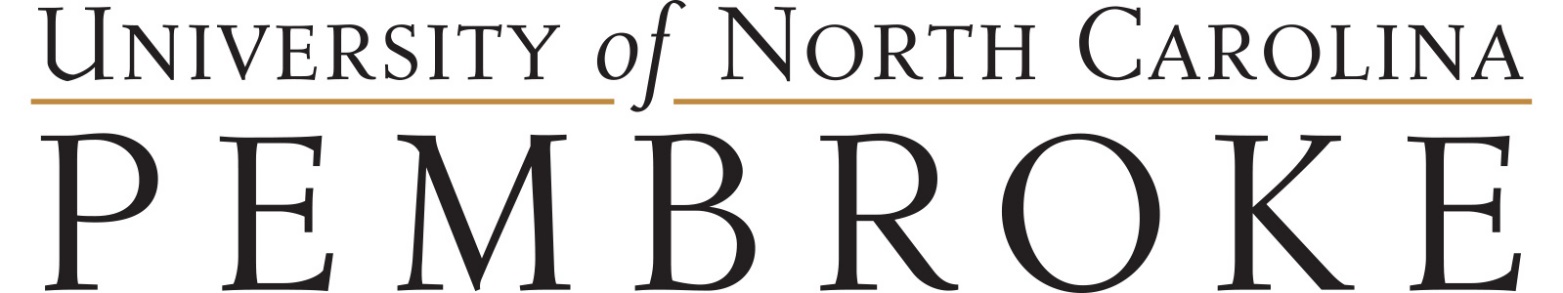 Read & sign this page in acknowledgement & agreement of your rights & responsibilities as a J-1 Scholar. Purpose of Visit: As a J-1 Exchange Visitor, you are here to pursue a specific objective, research goal, learning experience, etc. You are not allowed to engage in activities which alter your principal program objectives.Health Insurance: All J-1 Exchange Visitors must maintain adequate health insurance for the duration of the exchange program. Due to the fact that the minimum requirements the insurance must meet are very specific, all UNCP J-1 Scholars are required to purchase HTH Worldwide insurance through UNCP. Failure to maintain adequate health insurance is considered to be a violation of the Exchange Visitor Program regulations, which will result in termination of your J-1 program.Employment: As a J-1 Exchange Visitor, you may only work or conduct research in the field listed under item 4 on your Form DS-2019. You cannot undertake any form of work, paid or unpaid, without prior consultation & written approval from IP. You should not resign from your position at UNCP or accept a change in position appointment (such as a change in work location, a change from unpaid to paid status, etc.) without first receiving authorization from IP. Change of Address: All J-1 Exchange Visitors are required to inform IP within 10 days of any change of your physical address. Please complete the Change of Address Form at IP.Travel: To travel outside of the U.S. during your Exchange program, you will need to obtain a travel endorsement on your DS-2019 before you leave. You should not leave the U.S. for more than 30 days without prior approval from your UNCP supervisor and IP. Departure: When you leave the U.S. permanently, please submit the Departure Form before your departure so IP can update your immigration record accordingly. 12 month bar on repeat participation: If you have been in the U.S. in a J-1 Exchange program for more than 6 months, you are subject to a 12 month bar on coming back to the U.S. as a J-1 Research Scholar or Professor. This bar only applies to a person who would like to return to the U.S. as a J-1 Research Scholar or Professor. People in the Short Term Scholar category are exempt from this bar. 24 month bar on repeat participation: If you are in the U.S. in the J-1 Research Scholar or Professor category, you are subject to a 24 month bar instead of the above 12 month bar. This bar prohibits you from returning to the U.S. for a 2nd program as a J-1 Research Scholar or Professor for 24 months after your initial program ended.J-1 two year home residency requirement 212(e): You may be subject to 212(e), which is a rule that requires you return to your home country for 2 years after you complete your exchange program and before you can apply for an employment visa or permanent resident status in the U.S. You may be eligible to apply for a waiver of this requirement. English language: Language proficiency is required to participate in the J-1 Exchange Visitor Program. Our Sponsor Department at UNCP is responsible for attesting your language skills & ensure that your can understand & communicate effectively with your colleagues at UNCP & complete daily tasks as part of living in the U.S.Program Cost: UNCP charges a cost recovery fee of $250 for all J-1 Scholars per semester.I have read and understand the above requirements of the J-1 Exchange Visitor Program. By signing below, I indicate my agreement & understanding of all of the above.____________________________________________________ Signature ____________________________ Date PART A - To be completed by the Exchange VisitorDear prospective Scholar, please complete all the information below & return it to the faculty supervisor in the UNCP department that will sponsor your visit. With it, please include a photocopy of your passport bio page. Also include the required funding documentation to demonstrate your ability to appropriately fund your program. This is not an immigration document. DO NOT submit it to the U.S. consulate. It will NOT enable you to obtain a visa. LAST Name (as noted on your passport) ___________________________ First Name _____________________ Middle Name ____________________________________ Date of Birth ______________________________										    MM/DD/YYYY
Gender _________________ City of Birth ___________________ Country of Birth _____________________
Country of Permanent Residence _______________________ Country of Citizenship ____________________Occupation in Home Country __________________________ Title ___________________________________Name of Employer in Home Country ____________________________________________________________Address of Employer ________________________________________________________________________City: _________________________ Province/State _______________________ Postal Code ______________               Nature of Employment _______________________________________________________________________
Start Date of Employment __________________________________ Currently Employed ______ Yes _____ No
Most Recent Degree Earned ___________________ Major ______________ Date Earned __________________Date of Bachelors Awarded _________________ Have you ever applied to, been accepted to, visited or been employed by UNCP? _____ Yes _____No 
If Yes, Banner ID __________________Residential Address in Home Country ___________________________________________________________
(Not a University Address)		   Street 					Apt.  
City____________________________ Province/State _________________________ Postal Code __________Current Email Address ___________________________________ Phone # _____________________________Emergency Contact: ________________________________ Relationship: _____________________________Email Address ________________________________________ Phone # _____________________________  
UNCP Faculty Contact ________________________________ Department _____________________________
Email ______________________________________ Phone Number __________________________________Have you been in the U.S. in a J-1 status during the PREVIOUS THREE YEAR PERIOD?   □ YES	 □ NOIf YES, please list your visa type, dates, duration, sponsor - if any - and attach a photocopy of any immigration document you may have. Use additional sheet of paper if necessary.Visa Type	Date it was issued	Date of expiration		Sponsor 		     Purpose__________________________________________________________________________________________Are you CURRENTLY in the U.S. in any OTHER Non-immigrant status (e.g., F-1, F-2, B-1, B-2, H-4, etc)? □ YES 		□ NOVisa Type	Date it was issued	Date of expiration		Sponsor 		      PurposePlease indicate if you have any plans of traveling outside of the U.S.Are you currently in the U.S. in J-1 status and desire to transfer to UNCP? (If you are not in the U.S. answer “No”)□ YES		□ NO				If YES, in which category?If YES, please complete the information belowCurriculum/Research Area & Code__________________________________________________________Current DS-2019 Expiration Date ____________		Date you started your J-1 program __________Current Sponsor (Institution on DS-2019) ____________________________________________________	Current Sponsor department/unit___________________________________________________________J-1 Responsible Officer name______________________________________________________________J-1 Responsible Officer email and telephone__________________________________________________Your current Supervisor’s (P.I) name________________________________________________________Your current Supervisor’s (P.I) email and telephone ____________________________________________UNCP Department you wish to join_______________________________________________________Your primary contact (P.I.) at NC State______________________________________________________Your UNCP contact’s email _____________ Date you wish to start (if eligible) ___________________________Funding Information By federal regulation, Form DS-2019 for foreign nationals cannot be issued without documentation of funding for minimum maintenance costs for the full period covered by the DS-2019. The current required minimums to cover living expenses & health insurance are: $1,500 for the principal visitor per month. Please enter the total amount required for the principal visitor’s entire stay (multiply the monthly amount for the number of months the Scholar will spend at UNCP). Also specify the source of funding and each funding amount. Please attach written documentation in English of the source and exact amount of funding (in US dollars), such as UNCP offer letter, letter on letterhead from other funding institution, bank statement (statement cannot be more than 3 months old). Please note that if a range of funding is given such as $1,400 - $1,800, IP will use the lower amount of the range when calculating the financial information.Source of Funding										 	  Amount□ UNCP (Direct payment or via grant)	  				              		  ___________□ The Exchange Visitor’s Government (In English and in U.S. Dollars. Attach support letter)          __________□ All other organizations (In English and in U.S. Dollars. Attach support letter)                              ___________□ Personal Funds (In English and in U.S. Dollars. Attach current bank statement in US dollars       ___________Total        _______________